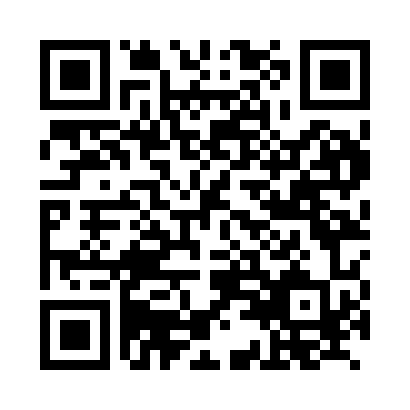 Prayer times for Alflen, GermanyWed 1 May 2024 - Fri 31 May 2024High Latitude Method: Angle Based RulePrayer Calculation Method: Muslim World LeagueAsar Calculation Method: ShafiPrayer times provided by https://www.salahtimes.comDateDayFajrSunriseDhuhrAsrMaghribIsha1Wed3:466:071:295:318:5211:032Thu3:436:051:295:318:5311:063Fri3:406:031:295:328:5511:084Sat3:366:021:295:328:5611:115Sun3:336:001:295:338:5811:146Mon3:305:581:285:348:5911:177Tue3:275:571:285:349:0111:208Wed3:235:551:285:359:0211:239Thu3:205:541:285:359:0411:2610Fri3:175:521:285:369:0511:2911Sat3:135:501:285:379:0711:3212Sun3:135:491:285:379:0811:3513Mon3:125:471:285:389:1011:3614Tue3:125:461:285:389:1111:3715Wed3:115:451:285:399:1311:3816Thu3:105:431:285:399:1411:3817Fri3:105:421:285:409:1511:3918Sat3:095:411:285:409:1711:3919Sun3:095:391:285:419:1811:4020Mon3:095:381:285:419:1911:4121Tue3:085:371:295:429:2111:4122Wed3:085:361:295:429:2211:4223Thu3:075:351:295:439:2311:4224Fri3:075:341:295:439:2411:4325Sat3:075:331:295:449:2611:4426Sun3:065:321:295:449:2711:4427Mon3:065:311:295:459:2811:4528Tue3:065:301:295:459:2911:4529Wed3:055:291:295:469:3011:4630Thu3:055:281:305:469:3111:4631Fri3:055:271:305:479:3211:47